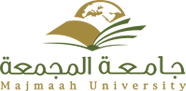 COURSE SYLLABUSCOURSE TITLE: Appreciating DramaCOURSE CODE: Eng.241Instructor: Muhammad Naeem AhmedWebsite: http://faculty.mu.edu.sa/naeem              Email: m.rasheed@mu.edu.saOffice no. --------------------------------------               Phone no. --------------------------------------Office location: Department of English            College/ Institute: College of Science and Humanities in Rumaah A.  COURSE DESCRIPTIONThis course is a sequel to Eng. 181 and introduces students to English drama by way of carefully selected texts. The course emphasizes the primarily theatrical, rather than the purely literary, nature of drama.  Students will learn how to analyze plot and character.  The focus will be on understanding the nature of the dramatic mode.This course defines drama as a distinctive genre in both its classical and modern manifestations.  The classical mode involves the Aristotelian concepts of drama such as imitation of an action, exposition, evolution, crisis, climax, denouement, “classical unities”, protagonist, and the “fatal flaw.”  The modern mode involves concepts and structural elements such as “staging,” “scenery,” “conflict,” “character interaction,” and “development,” in addition to “scenic cross-cutting,” etc.B.  METHOD OF INSTRUCTIONLecture, class discussion, small group discussion and demonstrationC.  COURSE OBJECTIVES1.   Providing students with the essential knowledge to :            A.	the elements of drama as a literary genre            B.	the intellectual, social and religious issues relevant to the understanding of classical and modern drama.  2.   Equipping students with the basic tools to appreciate different literary aspects of classical and modern plays.  3.    Providing students with the background knowledge or preconception to study the following courses:                  Lev-5: Eng.344                       Lev-8: Eng.443D.  COURSE LENGTH2 hours per week.E.  TOPICS/UNITS AND DATESF.  TEXTBOOK(S) AND REQUIRED TOOLS OR SUPPLIESG.  GRADING POLICY & PLAN1. No make-up exam without official excuses with 7 days.2. Weighting of course components:H. COURSE COMPONANT SPECIFICS & INSTRUCTIONSProcedures pertaining to course components:Component 1. Arriving 10 minutes late to the lecture will be considered absent. Component 2.  This syllabus is tentative and liable.Week No.List of TopicsNo. ofWeeksContact Hours	1Introduction  to drama : What is drama & its types122Elements of Greek Drama 123Aristotle's definition of tragedy and its parts; the tragic hero124Oedipus the King by Sophocles : Background and the plot125Oedipus, the King: Introduction to characters 126Oedipus, the King: : Introduction to themes127Oedipus versus Tiresias128Fate, Oedipus as a tragic hero129Midterm1210Elements of Modern Drama1211A Doll's House by Henrik Ibsen : Background and setting1212A Doll's House  : Plot and techniques1213A Doll's House : Themes1214A Doll's House : Characters1215Revision16Final ExamRequired Textbook:Electronic Materials:www.wikipedia.comwww.onlineiterature.comwww.sparknotes.comwww.gradesaver.com/classicnoteswww.cliffnotes.com                Evaluation toolspointsClass Participation/Attendance10% Presentation 10%Quiz10%Mid-term Exam30%Final Examination40%TOTAL100%Class PointsGradeWeight 95 – 100 A+590 –< 95A4.7585 – <90B+4.5080 – <85B4.0075 –< 80C+3.5070 – <75C3.0065 – <70D+2.5060 – <65D2.00   <60 F1.00